Nguồn năng lượng sạch : giải pháp bảo vệ môi trườngNăng lượng sạch là từ khóa được tìm kiếm rất nhiều trong thời gian gần đây. Việc sử dụng nguồn năng lượng này rộng rãi sẽ góp phần rất lớn vào công cuộc bảo vệ và khôi phục môi trường sống trong sạch. Tuy nhiên, không phải ai cũng biết năng lượng là gì và sử dụng như thế nào cho hợp lý. Năng lượng sạch là chính dạng năng lượng không tạo ra những chất thải độc hại gây ảnh hưởng đến môi trường xung quanh trong quá trình sinh công. Thông thường, nguồn năng lượng này đều có từ thiên nhiên hoặc là các chế phẩm của sản phẩm tự nhiên.Để hiểu rõ hơn Cục Thông tin KH&CN quốc gia xin giới thiệu một số bài nghiên cứu đã được xuất bản chính thức và các bài viết được chấp nhận đăng trên những cơ sở dữ liệu học thuật chính thống. 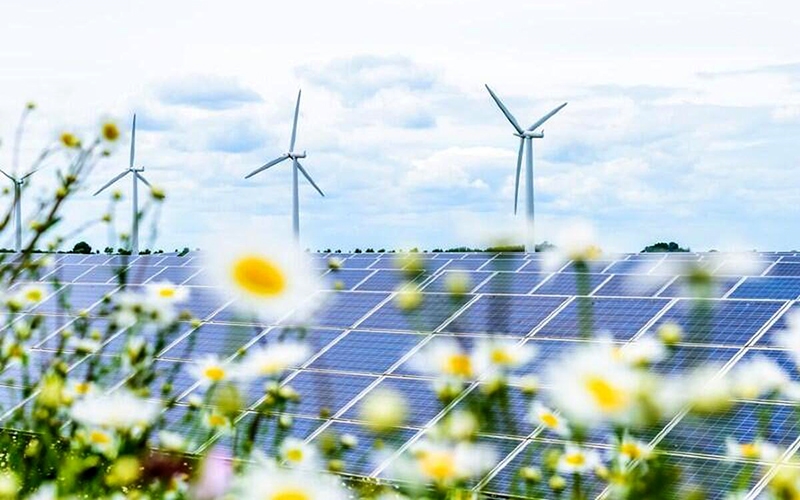 1. Sciencedirect1. Energy structure transformation in the context of carbon neutralization: Evolutionary game analysis based on inclusive development of coal and clean energy
Journal of Cleaner Production 2 March 2023 Volume 398 (Cover date: 20 April 2023) 136626
Xin-Ping Wang, Zi-Ming Zhang, Lin-Hui Sun
https://www.sciencedirect.com/science/article/pii/S0959652623007849/pdfft?md5=eb482b01d3e1089424d5b53347559dbc&pid=1-s2.0-S0959652623007849-main.pdf

2. Measuring the response of clean energy stock price volatility to extreme shocks
Renewable Energy 17 February 2023 Volume 206 (Cover date: April 2023) Pages 1289-1300
Li Zhang, Lu Wang, Keyu Luo
https://www.sciencedirect.com/science/article/pii/S0960148123002100/pdfft?md5=d3f8c592e8bce2fd6c2444fa97ef221b&pid=1-s2.0-S0960148123002100-main.pdf
 
3. Making waves:  to support water and wastewater utilities in the transition to a clean-energy future
Water 16 February 2023 Volume 233 (Cover date: 15 April 2023) 119739
Robert B. Sowby
https://www.sciencedirect.com/science/article/pii/S0043135423001744/pdfft?md5=1d0a5aa27f4a82791f1a340d2b85a845&pid=1-s2.0-S0043135423001744-main.pdf4. Dynamics of Clean and Sustainable Households’ Energy Technologies in Developing Countries: The Case of Improved Cookstoves in Ghana
Sustainable Futures 12 March 2023 Volume 5 (Cover date: December 2023) 100108
Abdulai Adams, Emmanuel Tetteh Jumpah, Hamidatu S. Dramani
https://www.sciencedirect.com/science/article/pii/S2666188823000047/pdfft?md5=5caf9fe008439c820843cd6b28a140db&pid=1-s2.0-S2666188823000047-main.pdf5. Barter mode: The institutional innovation for affordable and clean energy (SDG7) in rural China
Biomass and Bioenergy 6 February 2023 Volume 170 (Cover date: March 2023) 106725
Shu Wang, Changbin Yin, Aurore Richel
https://www.sciencedirect.com/science/article/pii/S0961953423000235/pdfft?md5=43d7164ca4bd95c60b479debebd964be&pid=1-s2.0-S0961953423000235-main.pdf6. How does the Russian-Ukrainian war change connectedness and hedging opportunities? Comparison between dirty and clean energy markets versus global stock indices
Journal of International Financial Markets, Institutions and Money 3 April 2023 Volume 85 (Cover date: June 2023) 101768
Renata Karkowska, Szczepan Urjasz
https://www.sciencedirect.com/science/article/pii/S1042443123000367/pdfft?md5=759fdbd154f592d5e6e4ceba7fde99eb&pid=1-s2.0-S1042443123000367-main.pdf7. Design of hollow nanostructured photocatalysts for clean energy production
Coordination Chemistrys 2 December 2022 Volume 477 (Cover date: 15 February 2023) 214953
Guo-Qing Zhao, Xuan Long, Fei-Peng Jiao
https://www.sciencedirect.com/science/article/pii/S0010854522005483/pdfft?md5=9181685a6adf8e0a086747b8bb90afdb&pid=1-s2.0-S0010854522005483-main.pdf8. Does nuclear energy reduce carbon emissions despite using fuels and chemicals? Transition to clean energy and finance for green solutions
Geoscience Frontiers Available online 11 April 2023 In press, corrected proof 101608
Muhammad Imran, Khalid Zaman, Mohamed Haffar
https://www.sciencedirect.com/science/article/pii/S1674987123000750/pdfft?md5=3d5b40923ae1fa1a34c422d7da0492c3&pid=1-s2.0-S1674987123000750-main.pdf9. Insights into the electronic structure coupling effect of dual-metal atomic electrocatalytic platform for efficient clean energy conversion
Chemical Engineering Journal 13 February 2023 Volume 461 (Cover date: 1 April 2023) 141911
Wei Xu, Yunfei Wang, Junxin Xiang
https://www.sciencedirect.com/science/article/pii/S1385894723006423/pdfft?md5=4986fc4767694d6fd654a5dee8168d06&pid=1-s2.0-S1385894723006423-main.pdf10. Synthetic porous carbons for clean energy storage and conversion
EnergyChem Available online 13 January 2023 In press, corrected proof 100099
Xiao-Ling Dong, Lu Hou, An-Hui Lu
https://www.sciencedirect.com/science/article/pii/S2589778023000027/pdfft?md5=48bc8b23c5735ce391292d79a55d49d5&pid=1-s2.0-S2589778023000027-main.pdf11. Revisiting the carbon pollution-inhibiting policies in the USA using the quantile ARDL methodology: What roles can clean energy and globalization play?
Renewable Energy 13 January 2023 Volume 204 (Cover date: March 2023) Pages 710-721
Partha Gangopadhyay, Narasingha Das, Md. Emran Hossain
https://www.sciencedirect.com/science/article/pii/S0960148123000575/pdfft?md5=b3fce8b44915c4e5b22609616d25fe4a&pid=1-s2.0-S0960148123000575-main.pdf12. Biomass derived activated carbon by chemical surface modification as a source of clean energy for supercapacitor application
Fuel 9 May 2023 Volume 348 (Cover date: 15 September 2023) 128529
Rifat Mehdi, Salman Raza Naqvi, Rajab Hussain
https://www.sciencedirect.com/science/article/pii/S0016236123011420/pdfft?md5=af8ae05af0d3d27eac41e6d629dca9f8&pid=1-s2.0-S0016236123011420-main.pdf13. Does electric vehicle adoption (EVA) contribute to clean energy? Bibliometric insights and future  agenda
Cleaner and Responsible Consumption 24 December 2022 Volume 8 (Cover date: March 2023) 100099
Divya Singh, Ujjwal Kanti Paul, Neeraj Pandey
https://www.sciencedirect.com/science/article/pii/S2666784322000535/pdfft?md5=8a998cc69a3ae6a7f958765d5d1219d8&pid=1-s2.0-S2666784322000535-main.pdf14. Chemical transformations of highly toxic H2S to promising clean energy in MOFs
Coordination Chemistrys 22 March 2023 Volume 485 (Cover date: 15 June 2023) 215135
Juan L. Obeso, Daniel R. Amaro, Ilich A. Ibarra
https://www.sciencedirect.com/science/article/pii/S0010854523001248/pdfft?md5=91b3ff1fc27eb80a4fe481c9ff1f84e8&pid=1-s2.0-S0010854523001248-main.pdf15. Investigation of control performance on an absorption/stripping system to remove CO2 achieving clean energy systems
Fuel 24 April 2023 Volume 347 (Cover date: 1 September 2023) 128394
Syed Ali Ammar Taqvi, Haslinda Zabiri, Muhammad Naqvi
https://www.sciencedirect.com/science/article/pii/S0016236123010074/pdfft?md5=dfd7e4168e2c782bbdd04a0ae3a06e8a&pid=1-s2.0-S0016236123010074-main.pdf16. Anglers' support for an offshore wind farm: Fishing effects or clean energy symbolism
Marine Policy 16 March 2023 Volume 151 (Cover date: May 2023) 105568
David Bidwell, Tiffany Smythe, Grant Tyler
https://www.sciencedirect.com/science/article/pii/S0308597X23000957/pdfft?md5=4c3c8e222aec09ef385f0204f975470f&pid=1-s2.0-S0308597X23000957-main.pdf17. Achieving affordable and clean energy through conversion of waste plastic to liquid fuel
Journal of the Energy Institute 10 December 2022 Volume 106 (Cover date: February 2023) 101154
Omojola Awogbemi, Daramy Vandi Von Kallon
https://www.sciencedirect.com/science/article/pii/S1743967122002021/pdfft?md5=ecb8ff4517552808ae0e0e82567dcb54&pid=1-s2.0-S1743967122002021-main.pdf18. Advances in photocatalytic environmental and clean energy applications of bismuth-rich oxy halides-based heterojunctions: a 
Materials Today Sustainability 13 January 2023 Volume 21 (Cover date: March 2023) 100327
J. Sharma, P. Dhiman, G. Rana
https://www.sciencedirect.com/science/article/pii/S2589234723000131/pdfft?md5=0f2298151423b7f04f4de797c0f45595&pid=1-s2.0-S2589234723000131-main.pdf
 
19. Designing durable, sustainable, high-performance materials for clean energy infrastructure
Cell Reports Physical Science 16 December 2022 Volume 4, Issue 1 (Cover date: 18 January 2023) 101200
Jason Hattrick-Simpers, Kangming Li, Ozlem Ozcan
https://www.sciencedirect.com/science/article/pii/S2666386422005185/pdfft?md5=047c291c9a8aeceb92df9f1b915bb06b&pid=1-s2.0-S2666386422005185-main.pdf20. Advanced nuclear energy: the safest and most renewable clean energy
Current Opinion in Chemical Engineering 28 November 2022 Volume 39 (Cover date: March 2023) 100878
Thomas E Rehm
https://www.sciencedirect.com/science/article/pii/S2211339822000880/pdfft?md5=47ca3e6bcfebe67b00bd05b0b61f97dc&pid=1-s2.0-S2211339822000880-main.pdf21. Critical metal requirement for clean energy transition: A quantitative  on the case of transportation electrification
Advances in Applied Energy 6 December 2022 Volume 9 (Cover date: February 2023) 100116
Chunbo Zhang, Jinyue Yan, Fengqi You
https://www.sciencedirect.com/science/article/pii/S2666792422000348/pdfft?md5=24ddf5d8420babb2edb88b29023ed62a&pid=1-s2.0-S2666792422000348-main.pdf22. Strategies of eliminating nuclear waste using accelerator-driven system in the transition stage for sustainable and clean nuclear energy in China
Annals of Nuclear Energy 28 January 2023 Volume 185 (Cover date: 1 June 2023) 109713
Xunchao Zhang, Neng Pu, Yuan He
https://www.sciencedirect.com/science/article/pii/S0306454923000324/pdfft?md5=f369d983ff9261475e9a4eb7f53d35d1&pid=1-s2.0-S0306454923000324-main.pdf23. Impacts of household PM2.5 pollution on blood pressure of rural residents: Implication for clean energy transition
Science of The Total Environment 27 April 2023 Volume 884 (Cover date: 1 August 2023) 163749
Jinze Wang, Wei Du, Bo Pan
https://www.sciencedirect.com/science/article/pii/S0048969723023707/pdfft?md5=72b80c08aebd509fd92347eff9f13b82&pid=1-s2.0-S0048969723023707-main.pdf24. Green hydrogen-based E-fuels (E-methane, E-methanol, E-ammonia) to support clean energy transition: A literature 
International Journal of Hydrogen Energy Available online 29 April 2023 In press, corrected proof
Amira Nemmour, Abrar Inayat, Chaouki Ghenai
https://www.sciencedirect.com/science/article/pii/S0360319923013393/pdfft?md5=b6960efe9d51c16d8f2958ccfb7735a2&pid=1-s2.0-S0360319923013393-main.pdf25. Cobalt decorated graphitic carbon nitride photoanode for electrochemical ethanol oxidation: A sustainable way towards clean energy
International Journal of Hydrogen Energy Available online 3 May 2023 In press, corrected proof
Ritika Wadhwa, Krishna K. Yadav, Menaka Jha
https://www.sciencedirect.com/science/article/pii/S0360319923019419/pdfft?md5=936410a3dff935a00d7989b2433ae741&pid=1-s2.0-S0360319923019419-main.pdf26. Possible bottlenecks in clean energy transitions: Overview and modelled effects – Case Finland
Journal of Cleaner Production 25 April 2023 Volume 410 (Cover date: 15 July 2023) 137317
Johannes Hyvönen, Tero Koivunen, Sanna Syri
https://www.sciencedirect.com/science/article/pii/S0959652623014750/pdfft?md5=b26590409ea044b8272f02e6bd921a6c&pid=1-s2.0-S0959652623014750-main.pdf27. Techno-economic examination and optimization of a combined solar power and heating plant to achieve a clean energy conversion plant
Process Safety and Environmental Protection 5 April 2023 Volume 174 (Cover date: June 2023) Pages 223-234
H. Tao, J. Zhou, F. Musharavati
https://www.sciencedirect.com/science/article/pii/S0957582023002860/pdfft?md5=4d794422613711e2581f5529686da0af&pid=1-s2.0-S0957582023002860-main.pdf28. Combination of solar with organic Rankine cycle as a potential solution for clean energy production
Sustainable Energy Technologies and Assessments 31 March 2023 Volume 57 (Cover date: June 2023) 103161
Van Nhanh Nguyen, Nguyen Dang Khoa Pham, Thanh Hai Truong
https://www.sciencedirect.com/science/article/pii/S2213138823001546/pdfft?md5=bf9370cc9f7fe9328e0201143e10c742&pid=1-s2.0-S2213138823001546-main.pdf

29. Study of mechanical, optical and transport aspirants of double perovskites Cs2XInI6 (X = Li, Na) for solar cells and clean energy applications
Journal of Solid State Chemistry 23 March 2023 Volume 322 (Cover date: June 2023) 124003
Tariq M. Al-Daraghmeh, Omar Zayed, Q. Mahmood
https://www.sciencedirect.com/science/article/pii/S0022459623001718/pdfft?md5=1dc165addf4f067d8bde3b0dee9ca568&pid=1-s2.0-S0022459623001718-main.pdf30. Clean energy transition in the Turkish power sector: A techno-economic analysis with a high-resolution power expansion model
Utilities Policy 21 March 2023 Volume 82 (Cover date: June 2023) 101538
Bora Kat
https://www.sciencedirect.com/science/article/pii/S0957178723000504/pdfft?md5=e5168b700ae427a93c5107a9aa9c7cf8&pid=1-s2.0-S0957178723000504-main.pdf31. Assessing the performance and economic viability of solar home systems: A way forward towards clean energy exploration and consumption
Renewable Energy 15 March 2023 Volume 208 (Cover date: May 2023) Pages 409-419
Bohan Sun, Ke Gao, Hui Wang
https://www.sciencedirect.com/science/article/pii/S0960148123002951/pdfft?md5=33c5fbd2666f594925c80dc4142a1e53&pid=1-s2.0-S0960148123002951-main.pdf32. A facile synthesis of sub-10 nm Ni2P/g-C3N4 photocatalytic composite with ohmic contact for clean H2-energy generation under visible light irradiation
Journal of Cleaner Production 8 March 2023 Volume 402 (Cover date: 20 May 2023) 136672
Shen Xu, Jianying Huang, Yuekun Lai
https://www.sciencedirect.com/science/article/pii/S0959652623008302/pdfft?md5=fbf43257dabbb7a20071ed0413edcb12&pid=1-s2.0-S0959652623008302-main.pdf33. Transition towards clean energy consumption in G7: Can financial sector, ICT and democracy help?
Resources Policy 8 March 2023 Volume 82 (Cover date: May 2023) 103447
Amogh Talan, Amar Rao, Shujaat Abbas
https://www.sciencedirect.com/science/article/pii/S0301420723001551/pdfft?md5=ccc4148d980f6ad739970a979c050d06&pid=1-s2.0-S0301420723001551-main.pdf34. A hybrid deep learning - CFD approach for modeling nanops’ sedimentation processes for possible application in clean energy systems
Journal of Cleaner Production 20 February 2023 Volume 399 (Cover date: 1 May 2023) 136532
Mehrdad Mesgarpour, Omid Mahian, Mostafa Safdari Shadloo
https://www.sciencedirect.com/science/article/pii/S095965262300690X/pdfft?md5=0f7500a60b8c2da5b64ad0bae4f19782&pid=1-s2.0-S095965262300690X-main.pdf

35. Covid-19 and energy sector: Unique opportunity for switching to clean energy
Gondwana 4 February 2022 Volume 114 (Cover date: February 2023) Pages 93-116
Anjani R. K. Gollakota, Chi-Min Shu
https://www.sciencedirect.com/science/article/pii/S1342937X22000314/pdfft?md5=0f9eccbc29e9f5de6f169b858fe62f88&pid=1-s2.0-S1342937X22000314-main.pdf36. Valorization of biowastes for clean energy production, environmental depollution and soil fertility
Journal of Environmental Management 1 February 2023 Volume 332 (Cover date: 15 April 2023) 117410
Rajesh K. Srivastava, Nagaraj P. Shetti, Tejraj M. Aminabhavi
https://www.sciencedirect.com/science/article/pii/S0301479723001986/pdfft?md5=a76fa00d796a67e049567d76af2e8dd5&pid=1-s2.0-S0301479723001986-main.pdf37. Advanced optimizer for maximum power point tracking of photovoltaic systems in smart grid: A roadmap towards clean energy technologies
Renewable Energy 17 January 2023 Volume 206 (Cover date: April 2023) Pages 1326-1335
Shiyong Zheng, Muhammad Shahzad, Hafiz Abdul Muqeet
https://www.sciencedirect.com/science/article/pii/S0960148123000290/pdfft?md5=e895d3b8b155e2d79fd42eb6cbf7e988&pid=1-s2.0-S0960148123000290-main.pdf38. Current practices, potentials, challenges, future opportunities, environmental and economic assumptions for Türkiye’s clean and sustainable energy policy: A comprehensive assessment
Sustainable Energy Technologies and Assessments 9 January 2023 Volume 56 (Cover date: March 2023) 103019
Ümit Ağbulut, Gökhan Yıldız, Ali Etem Gürel
https://www.sciencedirect.com/science/article/pii/S2213138823000115/pdfft?md5=646e21baacfbf55fcea923d267e5c2be&pid=1-s2.0-S2213138823000115-main.pdf39. Enhancement of hydrogen clean energy production from greenhouse gas by in-situ hydrogen separation with a cobalt-silica membrane
Journal of Cleaner Production 3 January 2023 Volume 388 (Cover date: 15 February 2023) 135874
Guozhao JiXian YinWeijian Wang
https://www.sciencedirect.com/science/article/pii/S095965262300032X/pdfft?md5=fb02b77e079d3e967ad6adbbd37d0788&pid=1-s2.0-S095965262300032X-main.pdf40. Utilization of various waste sources in Saudi Arabia as a new clean and renewable energy source: Adsorption of phenol pollutants and removal from petroleum industrial wastes via molecular dynamics simulation
Engineering Analysis with Boundary Elements13 December 2022Volume 147 (Cover date: February 2023)Pages 164-170
Ammar A. MelaibariAhmed S. ElamoudiNidal H. Abu-Hamdeh
https://www.sciencedirect.com/science/article/pii/S095579972200457X/pdfft?md5=f338518b577b22db1249e6ad45adb114&pid=1-s2.0-S095579972200457X-main.pdf41. Renewable energy resources and sustainable development goals: Evidence based on green finance, clean energy and environmentally friendly investment
Resources Policy5 January 2023Volume 80 (Cover date: January 2023) 103194
Jinlan BeiChunyu Wang
https://www.sciencedirect.com/science/article/pii/S0301420722006377/pdfft?md5=5f864e3c48656a2ae7c00fe29929c1dc&pid=1-s2.0-S0301420722006377-main.pdf42. The role of clean and unclean energy resources in inspecting N-shaped impact of industrial production on environmental quality: A case of high polluting economies
Resources Policy13 December 2022Volume 80 (Cover date: January 2023) 103217
Jinchao GaoMuhammad Shahid HassanHaider Mahmood
https://www.sciencedirect.com/science/article/pii/S0301420722006602/pdfft?md5=ead53504bccd63fc39d63b92c9350d26&pid=1-s2.0-S0301420722006602-main.pdf43. Design of concrete incorporating microencapsulated phase change materials for clean energy: A ternary machine learning approach based on generative adversarial networks
Engineering Applications of Artificial Intelligence30 November 2022Volume 118 (Cover date: February 2023) 105652
Afshin MaraniLei ZhangMoncef L. Nehdi
https://www.sciencedirect.com/science/article/pii/S095219762200642X/pdfft?md5=7f56c62ebd42ab00bafef540ca3e1379&pid=1-s2.0-S095219762200642X-main.pdf44. Analysing the co-benefit of environmental tax amidst clean energy development in Europe's largest agrarian economies
Journal of Environmental Management23 November 2022Volume 326, Part B (Cover date: 15 January 2023) 116748
Andrew Adewale AlolaObumneke Bob MuonekeHephzibah Onyeje Obekpa
https://www.sciencedirect.com/science/article/pii/S0301479722023210/pdfft?md5=958cf531f04e18e4c84832acd5bb9f13&pid=1-s2.0-S0301479722023210-main.pdf45. Conical spouted bed combustor to obtain clean energy from avocado waste
Fuel Processing Technology4 November 2022Volume 239 (Cover date: January 2023) 107543
María J. San JoséSonia AlvarezRaquel López
https://www.sciencedirect.com/science/article/pii/S0378382022003836/pdfft?md5=cbb62ccf351240622cd40fb7bb99d372&pid=1-s2.0-S0378382022003836-main.pdf46. Metal organic frameworks derived functional materials for energy and environment related sustainable applications
Chemosphere 18 November 2022 Volume 313 (Cover date: February 2023) 137330
Xihan Tan, Shuo Wang, Ning Han
https://www.sciencedirect.com/science/article/pii/S0045653522038231/pdfft?md5=6fced907f8481dc4da8e5b359a37535b&pid=1-s2.0-S0045653522038231-main.pdf47. Rural photovoltaic projects substantially prompt household energy transition: Evidence from China
Energy 17 April 2023 Volume 275 (Cover date: 15 July 2023) 127505
Yuan Liu, Jiahui Chen, Hua Liao
https://www.sciencedirect.com/science/article/pii/S036054422300899X/pdfft?md5=e7a8022048254f7ae6ec32138bc1c4f6&pid=1-s2.0-S036054422300899X-main.pdf48. Determinants of the sustained use of household clean fuels and technologies: Lessons from Vihiga county, Kenya
Energy Reports 10 January 2023 Volume 9 (Cover date: December 2023) Pages 1990-2001
Cohen Ang’u, Nzioka John Muthama, Mutembei Henry M’IKiugu
https://www.sciencedirect.com/science/article/pii/S2352484723000264/pdfft?md5=f3b56e98c90834d6cc0362d2aa9f7315&pid=1-s2.0-S2352484723000264-main.pdf49. What derives renewable energy transition in G-7 and E-7 countries? The role of financial development and mineral markets
Energy Economics 11 April 2023 Volume 121 (Cover date: May 2023) 106661
Muhammad Irfan, Mubeen Abdur Rehman, Yu Hao
https://www.sciencedirect.com/science/article/pii/S0140988323001597/pdfft?md5=5615304caf67a60ac7179e6c00a09305&pid=1-s2.0-S0140988323001597-main.pdf50. Dynamic connectedness among climate change index, green financial assets and renewable energy markets: Novel evidence from sustainable development perspective
Renewable Energy 28 December 2022 Volume 204 (Cover date: March 2023) Pages 94-105
Daniel Balsalobre Lorente, Kamel Si Mohammed, Umer Shahzad
https://www.sciencedirect.com/science/article/pii/S096014812201881X/pdfft?md5=a3698ae14255e5d4a0ca7b22a550e0d7&pid=1-s2.0-S096014812201881X-main.pdf2. Springer
1. Modeling the economic viability and performance of solar home systems: a roadmap towards clean energy for environmental sustainability
Shahid Ali, Qingyou Yan, Azer Dilanchiev… in Environmental Science and Pollution  (2023)
https://link.springer.com/content/pdf/10.1007%2Fs11356-022-24387-6.pdf?pdf=core2. Network-driven positive externalities in clean energy technology production: the case of energy efficiency in the EU residential sector
Valeria Costantini, Valerio Leone Sciabolazza… in The Journal of Technology Transfer (2023)
https://link.springer.com/content/pdf/10.1007%2Fs10961-022-09928-y.pdf?pdf=core3. Climate change mitigation with clean energy: a case study on the potential of solar photovoltaic power plants in eastern Iran
Babak Shaikh Baikloo Islam, Tahmineh Sokhansefat in Arabian Journal of Geosciences (2023)
https://link.springer.com/content/pdf/10.1007%2Fs12517-022-11131-0.pdf?pdf=core4. The clean energy aspect of plastic waste — hydrogen gas production, CO2 reforming, and plastic waste management coincide with catalytic pyrolysis — an extensive 
Pitchaiah Sudalaimuthu… in Environmental Science and Pollution  (2023)
https://link.springer.com/content/pdf/10.1007%2Fs11356-023-26908-3.pdf?pdf=core5. Analysis of how environmental degradation affects clean energy transition: evidence from the UAE
Nurcan Kilinc-Ata, Mohamed Alshami in Environmental Science and Pollution  (2023)
https://link.springer.com/content/pdf/10.1007%2Fs11356-023-27540-x.pdf?pdf=core6. Adoption of floating solar photovoltaics on waste water management system: a unique nexus of water-energy utilization, low-cost clean energy generation and water conservation
Anik Goswami, Pradip Kumar Sadhu in Clean Technologies and Environmental Policy (2023)
https://link.springer.com/content/pdf/10.1007%2Fs10098-021-02077-0.pdf?pdf=core7. Recent developments on photovoltaic thermal drying systems: a clean energy production
Manisha, Sumit Tiwari, Deepak Chhabra… in Clean Technologies and Environmental Policy (2023)
https://link.springer.com/content/pdf/10.1007%2Fs10098-023-02514-2.pdf?pdf=core8. Energy economics and environmental assessment of hybrid hydel-floating solar photovoltaic systems for cost-effective low-carbon clean energy generation
Nimesh Kumar Singh, Anik Goswami… in Clean Technologies and Environmental Policy (2023)
https://link.springer.com/content/pdf/10.1007%2Fs10098-022-02448-1.pdf?pdf=core9. Relating biogas technology and environmental impact assessment: a roadmap towards clean energy for environmental sustainability
Shahid Ali, Qingyou Yan, Muhammad Irfan… in Environmental Science and Pollution Research (2023)
https://link.springer.com/content/pdf/10.1007%2Fs11356-023-27553-6.pdf?pdf=core10. Quality Function Deployment-Oriented Strategic Outlook to Sustainable Energy Policies Based on Quintuple Innovation Helix
Elias Carayannis, Pantelis Kostis, Hasan Dinçer… in Journal of the Knowledge Economy (2023)
https://link.springer.com/content/pdf/10.1007%2Fs13132-023-01394-7.pdf?pdf=core11. Financial inclusion and energy consumption in China: the roles of economic growth and technological innovation
Hongyan Liu, Yan Ma in Environmental Science and Pollution Research (2023)
https://link.springer.com/content/pdf/10.1007%2Fs11356-022-23306-z.pdf?pdf=core12. Sustainable finance, natural resource abundance, and energy poverty trap: the environmental challenges in the era of COVID-19
Xie Baiwei, Imran Hanif, Sarah Wasim… in Environmental Science and Pollution Research (2023)
https://link.springer.com/content/pdf/10.1007%2Fs11356-022-23986-7.pdf?pdf=core13. How do clean fuels and technology-based energy poverty affect carbon emissions? New evidence from eighteen developing countries
Wang Yahong, Yaping Cai, Salim Khan… in Environmental Science and Pollution Research (2023)
https://link.springer.com/content/pdf/10.1007%2Fs11356-022-24798-5.pdf?pdf=core14. A state-of-the-art review on readiness assessment tools in the adoption of renewable energy
Arathy Sudarsan, Chithra Kurukkanari… in Environmental Science and Pollution Research (2023)
https://link.springer.com/content/pdf/10.1007%2Fs11356-023-25520-9.pdf?pdf=core  	                      		Nguồn: Cục Thông tin khoa học và công nghệ quốc gia